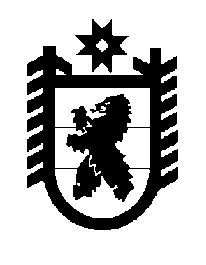 Республика КарелияАдминистрация Олонецкого национального муниципального районаП О С Т А Н О В Л Е Н И Еот                   2016 года  № О внесении изменений в постановление администрации Олонецкого национального муниципального района от 31.12.2015 № 1417«Об утверждении Муниципальной  программы «Развитие малого и среднего предпринимательствав Олонецком национальном муниципальном районедо 2019 года» в новой редакции»Администрация Олонецкого национального муниципального района постановляет:Внести в муниципальную программу «Развитие малого и среднего предпринимательства в Олонецком национальном муниципальном районе до 2019 года» следующие изменения1.В разделе V «Перечень основных мероприятий муниципальной программы, их краткое описание, сроки реализации, ожидаемые результаты» Задачу 2 «Финансовая поддержка субъектов малого и среднего предпринимательства» дополнить пунктом 2.2 следующего содержания:2.2. Субсидирование части затрат субъектов малого и среднего предпринимательства, связанных с уплатой процентов по кредитам, привлеченным в российских кредитных организациях на строительство (реконструкцию) для собственных нужд производственных зданий, строений и сооружений либо приобретение оборудования в целях создания и (или) развития либо модернизации производства товаров (работ, услуг).Показателем является сумма предоставленных субсидий.Результат – развитие, модернизация действующих производств, увеличение новых рабочих мест на территории района.3. В разделе V «Перечень основных мероприятий муниципальной программы, их краткое описание, сроки реализации, ожидаемые результаты» Задача 2 «Финансовая поддержка субъектов малого и среднего предпринимательства» пункт 2.2 считать пунктом 2.3;4. Приложения 1 и 2 к Муниципальной программе изложить в редакции согласно приложениям.5. Управлению делами (Н.Прохорова) разместить настоящее постановление на официальном сайте Олонецкого национального муниципального района.Глава 									С.К.ПрокопьевПриложение № 1к муниципальной Программе                                                                                                   Таблица 1Сведенияо показателях (индикаторах) муниципальной программы «Развитие малого и среднего предпринимательства в Олонецком национальном муниципальном районе до 2019 годаТаблица 2Информация об основных мероприятиях муниципальной Программы Олонецкого национального муниципального районаТаблица 3Финансовое обеспечение реализации муниципальной Программы Олонецкого национального муниципального района за счет средств бюджета муниципального образования                                                   Таблица 4Финансовое обеспечение и прогнозная (справочная) оценка расходов бюджетов на реализацию муниципальной Программы                                                                                                                                                                                                              (тыс. руб.) Таблица 5Расчет объемов бюджетных ассигнований бюджета Олонецкого национального муниципального района на исполнение бюджетных обязательств в соответствии с законодательством по муниципальной ПрограммеТаблица 6План реализации муниципальной Программы  на 2015 год и плановый период 2016-2019ггОтветственный исполнитель муниципальной программы:  начальник отдела экономики Управления экономического развития   Л.Н. БабиноваПриложение № 2к муниципальной ПрограммеПОЛОЖЕНИЕ О ПОРЯДКЕ ПРЕДОСТАВЛЕНИЯ СУБСИДИЙ И ГРАНТОВ СУБЪЕКТАМ МАЛОГО И СРЕДНЕГО ПРЕДПРИНИМАТЕЛЬСТВА НА ТЕРРИТОРИИ ОЛОНЕЦКОГО НАЦИОНАЛЬНОГО МУНИЦИПАЛЬНОГО РАЙОНАПоложение о порядке предоставления субсидий и грантов субъектам малого и среднего предпринимательства на территории Олонецкого национального муниципального района устанавливает порядок предоставления муниципальной услуги по предоставлению:1.	Гранта начинающим субъектам малого предпринимательства на создание собственного дела – субсидий индивидуальным предпринимателям и юридическим лицам - производителям товаров, работ и услуг, предоставляемых на безвозмездной и безвозвратной основе на условиях долевого финансирования расходов, связанных с началом предпринимательской деятельности.2.	Субсидии на субсидирование части затрат субъектов малого и среднего предпринимательства, связанных с уплатой процентов по кредитам, привлеченным в российских кредитных организациях на строительство (реконструкцию) для собственных нужд производственных зданий, строений и сооружений либо приобретение оборудования в целях создания и (или) развития либо модернизации производства товаров (работ, услуг).В целях оценки поступающих заявок постановлением администрации Олонецкого национального муниципального района утверждается состав Комиссии по рассмотрению заявок о предоставлении субсидий и грантов субъектам малого предпринимательства.Порядок предоставления гранта начинающему субъекту малого предпринимательства на создание собственного делаГрант начинающему субъекту малого предпринимательства на создание собственного дела - субсидия индивидуальным предпринимателям и юридическим лицам - производителям товаров, работ и услуг, предоставляемая на безвозмездной и безвозвратной основе на условиях долевого финансирования расходов, связанных с началом предпринимательской деятельности (далее - грант).Грант предоставляется с учетом следующих условий:- грант предоставляется только впервые зарегистрированным и действующим менее 1 года (на дату подачи заявки) субъектам малого предпринимательства;- субъект малого предпринимательства осуществляет деятельность на территории Олонецкого национального муниципального района Республики Карелия, состоит на учете в налоговом органе в установленном законодательством порядке и отвечает требованиям Федерального закона от 24 июля 2007 года N 209-ФЗ "О развитии малого и среднего предпринимательства в Российской Федерации";- субъект малого предпринимательства не находится в стадии ликвидации, реорганизации или банкротства; не имеет просроченную задолженность по налогам, сборам, страховым взносам, пеням и налоговым санкциям по состоянию на первое число месяца, в котором направлена заявка о предоставлении субсидии, гранта; не имеет задолженность по выплате заработной платы наемным работникам; выплачивает заработную плату в размере не ниже размера минимальной заработной платы, установленного Соглашением между Правительством Республики Карелия, Объединением организаций профсоюзов в Республике Карелия и Союзом промышленников и предпринимателей Республики Карелия о минимальной заработной плате в Республике Карелия на текущий год.- размер гранта не превышает 500,0 тыс.рублей на одного получателя поддержки;- грант предоставляется после прохождения претендентом (индивидуальным предпринимателем или учредителем юридического лица) краткосрочного обучения основам предпринимательской деятельности в образовательных учреждениях и образовательных организациях, созданных в иных организационно-правовых формах, а также в научных организациях, реализующих в соответствии с законодательством Российской Федерации основные и (или) дополнительные образовательные программы, и имеющих лицензию на ведение образовательной деятельности, а также при наличии бизнес-проекта. Прохождение претендентом краткосрочного обучения не требуется для начинающих предпринимателей, имеющих диплом о высшем юридическом и (или) экономическом образовании (профильной переподготовке), а также получивших высшее образование, в программе которого предусмотрено изучение дисциплин экономической направленности (экономическая теория, основы предпринимательской деятельности, управление производством, микроэкономика и другие) общей продолжительностью не менее 72 часов;- грант предоставляется в случае подтверждения субъектом малого предпринимательства вложения (осуществления затрат) собственных средства в размере не менее 25% от размера получаемого гранта на реализацию бизнес-проекта на дату подачи заявления о предоставлении гранта;- гранты субъектам малого предпринимательства, осуществляющим розничную и оптовую торговлю, должны составлять не более 20% от общей суммы субсидии бюджета Республики Карелия, выделенной на предоставление грантов начинающим субъектам малого предпринимательства на создание собственного дела.Приоритетная целевая группа получателей грантов -  зарегистрированные безработные, работники, находящиеся под угрозой массового увольнения (установление неполного рабочего времени, временная приостановка работ, предоставление отпуска без сохранения заработной платы, мероприятия по высвобождению работников), военнослужащие, уволенные с военной службы в запас в связи с сокращением Вооруженных Сил Российской Федерации; молодые семьи, имеющие детей, в том числе неполные молодые семьи, состоящие из 1 (одного) молодого родителя и 1 (одного) и более детей, при условии, что возраст каждого из супругов либо 1 (одного) родителя в неполной семье не превышает 35 лет, неполные семьи, многодетные семьи, семьи, воспитывающие детей-инвалидов.Зарегистрированными безработными в рамках муниципальной программы считаются граждане, которые в день, следующий за днем прекращения регистрации в  органах службы занятости населения по месту жительства, зарегистрированы в качестве юридического лица или индивидуального предпринимателя, за исключением выходных и праздничных дней.Грант предоставляется субъекту малого предпринимательства на финансирование следующих затрат, предусмотренных бизнес-проектом:- приобретение основных средств за исключением недвижимости, относящейся к жилищному фонду, земельных участков, легковых автомобилей;- расходов по регистрации субъекта малого предпринимательства, к которым относятся: государственная пошлина за государственную регистрацию юридического лица; государственная пошлина за государственную регистрацию физического лица в качестве индивидуального предпринимателя; государственная пошлина за свидетельствование подлинности подписи, если такое свидетельствование обязательно в соответствии с законодательством Российской Федерации на банковских карточках и на заявлениях о регистрации юридических лиц; оплата услуг по изготовлению печати; расходы на открытие расчетного счета при регистрации субъекта малого предпринимательства.Гранты предоставляются в соответствии со следующим порядком.Для рассмотрения вопроса о предоставлении гранта субъект малого предпринимательства (далее - Претендент) представляет в сроки и по адресу, указанным в извещении о начале приема документов, размещенном на официальном сайте администрации Олонецкого национального муниципального района: www.olon-rayon.ru, заявку, состоящую из следующих документов:а) письменное заявление о предоставлении гранта с подтверждением объёма собственных средств, вложенных в реализацию бизнес-проекта, и необходимого объема средств для начала собственного дела по форме, устанавливаемой администрацией Олонецкого национального муниципального района, размещенной вместе с извещением о начале приема документов на официальном сайте администрации Олонецкого национального муниципального района (www.olon-rayon.ru). Показатели реализации бизнес-проекта, указанные Претендентом в заявлении о предоставлении гранта, должны соответствовать показателям бизнес-проекта;б) заверенные Претендентом (для индивидуальных предпринимателей – подписью индивидуального предпринимателя-Претендента (с расшифровкой подписи) и датой заверения; для юридического лица – подписью руководителя Претендента (с расшифровкой подписи), печатью организации-Претендента и датой заверения):- копии учредительных документов – для юридического лица;- копию свидетельства о государственной регистрации физического лица в качестве индивидуального предпринимателя или копию свидетельства о государственной регистрации юридического лица;- копию свидетельства о постановке на учет в налоговом органе;- копию приказа о назначении руководителя – для юридического лица;- копию документа, свидетельствующего о том, что индивидуальный предприниматель, учредитель юридического лица прошел обучение основам предпринимательской деятельности;- справку об отсутствии задолженности по выплате заработной платы наемным работникам и об установлении размера заработной платы наемных работников не ниже минимального размера оплаты труда (личное заявление);- информацию, подтверждающую, что в отношении Претендента не возбуждено дело о несостоятельности (банкротстве) и не введена процедура банкротства в установленном законодательством порядке, а также об отсутствии процедур ликвидации или реорганизации по состоянию на месяц подачи заявки (личное заявление);-  бизнес-проект, включающий инвестиционный план с указанием источников финансирования (собственные средства, заемные средства и средства государственной поддержки);- копии документов, подтверждающих собственные вложения Претендента в бизнес-проект в размере не менее 25 процентов от размера получаемого гранта: договоры, счета, платежные поручения, счета-фактуры, товарные накладные, товарные чеки;- документы, подтверждающие принадлежность учредителей малого предприятия или зарегистрированного индивидуального предпринимателя к приоритетным целевым группам на момент регистрации малого предприятия или индивидуального предпринимателя.Администрация Олонецкого национального района в отношении Претендента оформляет выписку из Единого государственного реестра юридических лиц – для юридических лиц или из Единого государственного реестра индивидуальных предпринимателей – для индивидуальных предпринимателей с сайта Федеральной налоговой службы (http://nalog.ru), которая входит в состав заявки.Администрация Олонецкого национального муниципального района запрашивает информацию у налогового органа, территориального органа Пенсионного Фонда Российской Федерации и территориального органа Фонда социального страхования Российской Федерации об исполнении Претендентом обязанности по уплате налогов, сборов, страховых взносов, пеней и налоговых санкций, справку о регистрации в качестве безработного, выданную Центром занятости населения Олонецкого района.По мере поступления заявки Претендентов регистрируются в журнале регистрации заявок. Журнал регистрации заявок должен быть пронумерован, прошнурован, скреплен печатью администрации Олонецкого национального муниципального района.Претендент имеет право подать только одну заявку.По итогам проведения конкурса заявка Претенденту не возвращается.Претендент несет персональную ответственность за достоверность предоставляемых в составе заявки документов.Предоставление гранта осуществляется на конкурсной основе. Объявление о проведении конкурса размещается в газете "Олония" и на официальном сайте администрации Олонецкого национального муниципального района (www.olon-rayon.ru). Заявки подаются Претендентом в течение 30 календарных дней с даты размещения объявления о проведении конкурса в газете "Олония". Заявки, поданные по истечении указанного срока, не принимаются.Заявка на предоставление гранта рассматривается комиссией по рассмотрению заявок о предоставлении субсидий и грантов. Состав комиссии по рассмотрению заявок о предоставлении грантов утверждается Администрацией Олонецкого национального муниципального района.При принятии решения комиссия по рассмотрению заявок о предоставлении субсидий и грантов оценивает эффективность предоставленного бизнес-проекта. Основными критериями оценки бизнес-проекта являются: увеличение объема выпускаемой продукции, оказываемых услуг в течение двух лет с начала реализации бизнес-проекта; уровень обеспеченности собственными средствами на реализацию бизнес-проекта; увеличение количества рабочих мест в течение двух лет с начала реализации бизнес-проекта; увеличение налоговых отчислений в бюджет в течение двух лет с начала реализации бизнес-проекта.Все заявки оцениваются по 100-балльной шкале по следующим критериям:Рейтинг заявки равняется сумме баллов по каждому критерию оценки, умноженной на вес соответствующего критерия.При отнесении субъекта малого предпринимательства к приоритетным целевым группам учредителей малого предприятия (индивидуального предпринимателя) - получателей грантов рейтинг заявки умножается на коэффициент 1,25. Преимущественное право на получение гранта имеет Претендент, заявка которого получила более высокий рейтинг. При равном рейтинге побеждает заявка с более ранней датой и временем подачи.Решение о предоставлении (об отказе в предоставлении) гранта принимается комиссией по рассмотрению заявок о предоставлении субсидий и грантов не позднее чем через 10 рабочих дней со дня окончания приема заявок и оформляется протоколом. Предоставление грантов осуществляется в пределах утвержденных лимитов бюджетных средств. Комиссия по рассмотрению заявок о предоставлении субсидий и грантов правомочна принимать решения при участии в голосовании не менее половины ее членов. Все решения комиссии по рассмотрению заявок о предоставлении субсидий и грантов принимаются простым большинством голосов присутствующих на заседании членов комиссии по рассмотрению заявок о предоставлении субсидий и грантов. При равенстве голосов решающим является голос председателя комиссии по рассмотрению заявок о предоставлении субсидий и грантов. Выписка из протокола направляется Претенденту в течение пяти календарных дней от даты принятия решения комиссией по рассмотрению заявок о предоставлении субсидий и грантов.Порядок предоставления субсидии на субсидирование части затрат субъектов малого и среднего предпринимательства, связанных с уплатой процентов по кредитам, привлеченным в российских кредитных организациях на строительство (реконструкцию) для собственных нужд производственных зданий, строений и сооружений либо приобретение оборудования в целях создания и (или) развития либо модернизации производства товаров (работ, услуг)Субсидия предоставляется на субсидирование части затрат субъектов малого и среднего предпринимательства, связанных с уплатой процентов по кредитам, привлеченным в российских кредитных организациях на строительство (реконструкцию) для собственных нужд производственных зданий, строений и сооружений либо приобретение оборудования в целях создания и (или) развития либо модернизации производства товаров (работ, услуг).Субсидия предоставляется с учетом следующих условий:- субъект малого и среднего предпринимательства осуществляет деятельность на территории Олонецкого национального муниципального района, состоит на учете в налоговом органе в установленном законодательством порядке и отвечает требованиям Федерального закона от 24 июля 2007 года N 209-ФЗ "О развитии малого и среднего предпринимательства в Российской Федерации";- субъект малого предпринимательства не находится в стадии ликвидации, реорганизации или банкротства; не имеет просроченную задолженность по налогам, сборам, страховым взносам, пеням и налоговым санкциям по состоянию на первое число месяца, в котором направлена заявка о предоставлении субсидии, гранта; не имеет задолженность по выплате заработной платы наемным работникам; выплачивает заработную плату в размере не ниже размера минимальной заработной платы, установленного Соглашением между Правительством Республики Карелия, Объединением организаций профсоюзов в Республике Карелия и Союзом промышленников и предпринимателей Республики Карелия о минимальной заработной плате в Республике Карелия на текущий год;- субсидии по уплате процентов по кредитам предоставляются субъектам малого и среднего предпринимательства на конкурсной основе из расчета не более трех четвертых ключевой ставки Банка России, но не более 70 процентов от фактически произведенных субъектом малого и среднего предпринимательства затрат на уплату процентов по кредитам;- размер субсидии по уплате процентов по кредитам не превышает 5,0 миллиона рублей на одного получателя поддержки.Для рассмотрения вопроса о предоставлении субсидии по уплате процентов по кредитам субъект малого и среднего предпринимательства (далее - Претендент) представляет в сроки и по адресу, указанным в извещении о начале приема документов, размещенном на официальном сайте Олонецкого национального муниципального района: www.olon-rayon.ru, заявку, состоящую из следующих документов:а) письменное заявление о предоставлении субсидии по форме, устанавливаемой администрацией Олонецкого национального муниципального района, размещенной вместе с извещением о начале приема документов на официальном сайте Олонецкого национального муниципального района: www.olon-rayon.ru;б) заверенные Претендентом (для индивидуальных предпринимателей – подписью индивидуального предпринимателя-Претендента (с расшифровкой подписи) и датой заверения; для юридического лица – подписью руководителя Претендента (с расшифровкой подписи), печатью организации-Претендента и датой заверения):- копии учредительных документов – для юридического лица;- копию свидетельства о государственной регистрации физического лица в качестве индивидуального предпринимателя или копию свидетельства о государственной регистрации юридического лица;- копию свидетельства о постановке на учет в налоговом органе;- копию приказа о назначении руководителя – для юридического лица;- справку об отсутствии задолженности по выплате заработной платы наемным работникам и об установлении размера заработной платы наемных работников не ниже минимального размера оплаты труда (личное заявление);- информацию, подтверждающую, что в отношении Претендента не возбуждено дело о несостоятельности (банкротстве) и не введена процедура банкротства в установленном законодательством порядке, а также об отсутствии процедур ликвидации или реорганизации по состоянию на месяц подачи заявки (личное заявление);в) копии договоров на строительство (реконструкцию) для собственных нужд производственных зданий, строений, сооружений и (или) приобретение оборудования, включая затраты на монтаж оборудования в целях создания и (или) развития либо модернизации производства товаров (работ, услуг);г) документы, подтверждающие осуществление субъектом малого и среднего предпринимательства расходов по уплате процентов по кредиту в размере не менее 10 процентов от всей суммы  процентов по кредиту;д) заверенные в установленном порядке кредитной организацией:- копию кредитного договора- выписку из ссудного счета- график погашения кредита и процентов по нему. Администрация Олонецкого национального района в отношении Претендента оформляет выписку из Единого государственного реестра юридических лиц – для юридических лиц или из Единого государственного реестра индивидуальных предпринимателей – для индивидуальных предпринимателей с сайта Федеральной налоговой службы (http://nalog.ru), которая входит в состав заявки.Администрация Олонецкого национального муниципального района запрашивает информацию у налогового органа, территориального органа Пенсионного Фонда Российской Федерации и территориального органа Фонда социального страхования Российской Федерации об исполнении Претендентом обязанности по уплате налогов, сборов, страховых взносов, пеней и налоговых санкций, справку о регистрации в качестве безработного, выданную Центром занятости населения Олонецкого района.По мере поступления заявки Претендентов регистрируются в журнале регистрации заявок. Журнал регистрации заявок должен быть пронумерован, прошнурован, скреплен печатью администрации Олонецкого национального муниципального района.Претендент имеет право подать только одну заявку.По итогам проведения конкурса заявка Претенденту не возвращается.Претендент несет персональную ответственность за достоверность предоставляемых в составе заявки документов.Предоставление субсидии по уплате процентов по кредитам осуществляется на конкурсной основе. Объявление о проведении конкурса размещается в газете "Олония" и на официальном сайте администрации Олонецкого национального муниципального района (www.olon-rayon.ru). Заявки подаются Претендентом в течение 30 календарных дней с даты размещения объявления о проведении конкурса в газете "Олония". Заявки, поданные по истечении указанного срока, не принимаются.Заявка на предоставление субсидии по уплате процентов по кредитам рассматривается комиссией по рассмотрению заявок о предоставлении субсидий и грантов. Состав комиссии по рассмотрению заявок о предоставлении субсидий и грантов утверждается Администрацией Олонецкого национального муниципального района.Решение о предоставлении (об отказе в предоставлении) субсидии по уплате процентов по кредитам принимается комиссией по рассмотрению заявок о предоставлении субсидий и грантов не позднее чем в месячный срок со дня окончания приема заявок и оформляется протоколом. Предоставление субсидии по уплате процентов по кредитам осуществляется в пределах утвержденных лимитов бюджетных средств. Комиссия по рассмотрению заявок о предоставлении субсидий и грантов правомочна принимать решения при участии в голосовании не менее половины ее членов. Все решения комиссии по рассмотрению заявок о предоставлении субсидий и грантов принимаются простым большинством голосов присутствующих на заседании членов комиссии по рассмотрению заявок о предоставлении субсидий и грантов. При равенстве голосов решающим является голос председателя комиссии по рассмотрению заявок о предоставлении субсидий и грантов. Выписка из протокола направляется Претенденту в течение пяти рабочих дней от даты принятия решения комиссией по рассмотрению заявок о предоставлении субсидий и грантов.Основания отказа в предоставлении поддержки субъектам малого предпринимательстваОснованиями отказа в предоставлении государственной поддержки субъектам малого  предпринимательства являются:1) непредставление документов, определенных муниципальной программой развития малого и среднего предпринимательства, или представление недостоверных сведений и (или) документов;2) невыполнение условий оказания поддержки;3) в случае, если ранее в отношении заявителя – учредителя юридического лица (учредителя нескольких юридических лиц) и (или) индивидуального предпринимателя было принято решение о предоставлении аналогичной поддержки в рамках настоящей муниципальной программы;4) в случае признания Комиссией по рассмотрению заявок о предоставлении субсидий и грантов предоставления поддержки неэффективной;5) в случае превышения суммы запрашиваемых субсидий и грантов над лимитами бюджетных ассигнований, доведенных администрации Олонецкого национального муниципального района на мероприятия муниципальной программы развития малого и среднего предпринимательства на соответствующий финансовый год;6) в случае наличия у субъекта малого предпринимательства задолженности по налогам, сборам, страховым взносам, пеням и налоговым санкциям по состоянию на первое число месяца, в котором направлена заявка о предоставлении субсидии, гранта;7) в случае, если субъект малого предпринимательства имеет задолженности по выплате заработной платы наемным работникам или выплачивает заработную плату наемным работникам ниже минимального размера оплаты труда;8) в случае, если в отношении субъекта малого предпринимательства возбуждено дело о несостоятельности (банкротстве), введена процедура банкротства в установленном законодательством порядке, а также при наличии процедуры ликвидации или реорганизации.№ 
п/пНаименование цели (задачи)Показатель (индикатор) (наименование)Ед. измеренияЗначения показателейЗначения показателейЗначения показателейЗначения показателейЗначения показателейЗначения показателейОтношение значения показателя последнего года реализации программы к отчетному№ 
п/пНаименование цели (задачи)Показатель (индикатор) (наименование)Ед. измерения2014 год(отчетный)2015 год(текущий)2016 год2017 год2018 год2019 год12345678131  Цель: Формирование благоприятной внешней среды развития предпринимательства,  усиление рыночных позиций малого и среднего предпринимательства в 
Олонецком национальном муниципальном районе.Целевой индикатор 1: число субъектов малого и среднего предпринимательства в расчете на 10 тыс. чел. населения;Ед.403,0405,0407,0409,0411,0413,01,0251  Цель: Формирование благоприятной внешней среды развития предпринимательства,  усиление рыночных позиций малого и среднего предпринимательства в 
Олонецком национальном муниципальном районе.Целевой индикатор 2:доля среднесписочной численности работников (без внешних совместителей) малых и средних предприятий в среднесписочной численности работников (без внешних совместителей) всех предприятий и организаций;%.24,024,525,025,526,026,51,062Задача 1Информационно - консультационная  поддержка субъектов   малого  и  среднего  предпринимательства.  Основные мероприятия:1.1.Организация и проведение круглых столов, семинаров, конференций  по  проблемам развития малого и среднего предпринимательства (мероприятий).1.2. Оказание консультационной и методической помощи  субъектам малого и среднего предпринимательства.Количество проведенных мероприятийКоличество удовлетворенных обращенийЕд.%7100710071007100710071001,01,0Задача 2Финансовая поддержка субъектов   малого и среднего  предпринимательства.  Основные мероприятия:2.1. Предоставление грантов начинающим субъектам малого предпринимательства на создание собственного дела;2.2. Субсидирование части затрат субъектов малого и среднего предпринимательства, связанных с уплатой процентов по кредитам, привлеченным в российских кредитных организациях на строительство (реконструкцию) для собственных нужд производственных зданий, строений и сооружений либо приобретение оборудования в целях создания и (или) развития либо модернизации производства товаров (работ, услуг);2.3. Ведение реестра субъектов малого и среднего предпринимательства –  получателей поддержки в рамках муниципальной Программы.Сумма предоставленных грантовСумма предоставленных субсидийПолнота отражения сведений о субъектах малого и среднего предпринимательства –  получателей поддержки.Тыс. руб.Тыс.руб.%--100,0--100,0  200,00,0100,0200,00,0100,0200,00,0100,0200,00,0100,0--1,0Задача 3Имущественная поддержка субъектов   малого и        
среднего  предпринимательства.  Основные мероприятия:3.1. Обеспечение субъектов малого и среднего предпринимательства и организаций инфраструктуры нежилыми помещениями.Удовлетворение заявок  юридических лиц и индивидуальных предпринимателей.%71,478,080,082,084,086,01,20№ п/пНомер и наименование основного мероприятия и мероприятияОтветственный исполнитель, соисполнительСрок Срок Ожидаемый непосредственный результат (краткое описание и его значение)
№ п/пНомер и наименование основного мероприятия и мероприятияОтветственный исполнитель, соисполнительначала реализацииокончания реализацииОжидаемый непосредственный результат (краткое описание и его значение)
123456Цель 1Обеспечение условий интенсивного роста малого и среднего предпринимательства в Олонецком национальном муниципальном районе, формирование благоприятной внешней среды развития предпринимательства,  усиление рыночных позиций малого и среднего предпринимательства в 
Олонецком национальном муниципальном районе.Ответственный исполнитель: начальник Управления экономического развития администрации Олонецкого национального муниципального района.01.01.2016 г.31.12.2019 г.1.Задача 1Информационно-консультационная  поддержка субъектов   малого и среднего  предпринимательства.  01.01.2016 г.31.12.2019 г.Основные  мероприятия:  1.1. Организация и проведение круглых столов, семинаров, конференций  по  проблемам развития малого и среднего предпринимательства. 1.2. Оказание консультационной и методической помощи  субъектам малого и среднего предпринимательства.начальник отдела экономики УЭР 01.01.2016 г.  01.01.2016 г.31.12.2019 г.31.12.2019 г.Повышение уровня информационного обеспечения предпринимателей,Обеспечение субъектов малого и среднего предпринимательства и организаций, образующих инфраструктуру поддержки субъектов малого и среднего предпринимательства, экономической, правовой, статистической и иного характера информацией, необходимой для развития бизнеса.2Задача 2Финансовая поддержка субъектов   малого и        
среднего  предпринимательства.  Основные  мероприятия: 2.1. Предоставление грантов начинающим субъектам малого предпринимательства на создание собственного дела;2.2. Субсидирование части затрат субъектов малого и среднего предпринимательства, связанных с уплатой процентов по кредитам, привлеченным в российских кредитных организациях на строительство (реконструкцию) для собственных нужд производственных зданий, строений и сооружений либо приобретение оборудования в целях создания и (или) развития либо модернизации производства товаров (работ, услуг);2.3. Ведение реестра субъектов малого и среднего предпринимательства –  получателей поддержки в рамках МП.начальник отдела экономики и муниципальных закупок УЭР 01.01.2016 г.01.01.2016 г.01.01.2016 г.01.01.2016 г.31.12.2019 г.31.12.2019 г.31.12.2019 г.31.12.2019 г.Создание предпосылок для разработки субъектами малого предпринимательства инвестиционных проектов и их реализации. Увеличение числа начинающих предпринимателей.Развитие, модернизация действующих производств, увеличение новых рабочих мест на территории районаОбеспечение контроля и ведение мониторинга за субъектами малого и среднего предпринимательства – получателей поддержки.3Задача 3.Имущественная поддержка субъектов   малого и        
среднего  предпринимательства.  Основное  мероприятие: 3.1. Обеспечение субъектов малого и среднего предпринимательства и организаций инфраструктуры нежилыми помещениями с учетом утвержденного перечня муниципального имущества, предназначенного для передачи во владение и (или) пользование субъектам малого и среднего предпринимательства  начальник отдела экономики УЭР  01.01.2016 г.01.01.2016 г.31.12.2019 г.01.01.2019 г.Повышение удовлетворения  потребности  субъектов малого и среднего предпринимательства в имущественных ресурсах,  создание условий для их  стабильного развитияСтатусНаименование муниципальной программы, основных мероприятий Ответственный  
исполнитель,  
соисполнители  
Код бюджетной 
классификации Код бюджетной 
классификации Код бюджетной 
классификации Код бюджетной 
классификации Расходы   
(тыс. руб.), годыРасходы   
(тыс. руб.), годыРасходы   
(тыс. руб.), годыРасходы   
(тыс. руб.), годыРасходы   
(тыс. руб.), годыСтатусНаименование муниципальной программы, основных мероприятий Ответственный  
исполнитель,  
соисполнители  
ГРБСРз
ПрЦСРВР2015 год2016 год2017 год2018 год2019 год12345678910Муниципальная
Программа      всего            XXXX0,0200,0200,0200,0200,0Муниципальная
Программа      ответственный    
исполнитель: начальник  УЭР XXXМероприятия:1.1.Организация и проведение круглых столов, семинаров, конференций  по  проблемам развития малого и среднего предпринимательства. УЭР-----1.2.          Оказание консультационной и методической помощи предпринимателям УЭР-----2.1.Предоставление грантов начинающим субъектам малого предпринимательства на создание собственного дела.УЭР914041252209018102420,0200,0200,0200,0200,02.2Субсидирование части затрат субъектов малого и среднего предпринимательства, связанных с уплатой процентов по кредитам, привлеченным в российских кредитных организациях на строительство (реконструкцию) для собственных нужд производственных зданий, строений и сооружений либо приобретение оборудования в целях создания и (или) развития либо модернизации производства товаров (работ, услуг)УЭР0,00,00,00,00,02.3.Ведение реестра субъектов малого и среднего предпринимательства –  получателей поддержки в рамках муниципальной ПрограммыУЭР-----3.1.Обеспечение субъектов малого и среднего предпринимательства и организаций инфраструктуры нежилыми помещениями с учетом утвержденного перечня муниципального имущества, предназначенного для передачи во владение и (или) пользование субъектам малого и среднего предпринимательстваУЭР-----СтатусНаименование основного мероприятия, мероприятияИсточники финансового обеспеченияОценка расходов, годыОценка расходов, годыОценка расходов, годыОценка расходов, годыОценка расходов, годыОценка расходов, годыСтатусНаименование основного мероприятия, мероприятияИсточники финансового обеспечения2015 год2016 год2017 год2018 год2019 годВсего12367891011Муниципальная   
Программа  1.1. Организация и проведение круглых столов, семинаров, конференций  по  проблемам развития малого и среднего предпринимательства.Всего------Муниципальная   
Программа  1.1. Организация и проведение круглых столов, семинаров, конференций  по  проблемам развития малого и среднего предпринимательства.Средства бюджета Олонецкого национального муниципального района------Муниципальная   
Программа  1.1. Организация и проведение круглых столов, семинаров, конференций  по  проблемам развития малого и среднего предпринимательства.Средства, поступающие в бюджет Олонецкого национального муниципального района  из бюджета Республики Карелия------Муниципальная   
Программа  1.1. Организация и проведение круглых столов, семинаров, конференций  по  проблемам развития малого и среднего предпринимательства.Средства, поступающие в бюджет  Олонецкого национального муниципального района  из федерального бюджета------Муниципальная   
Программа  1.2. Оказание консультационной и методической помощи предпринимателямВсего------Муниципальная   
Программа  1.2. Оказание консультационной и методической помощи предпринимателямСредства бюджета Олонецкого национального муниципального района------Муниципальная   
Программа  1.2. Оказание консультационной и методической помощи предпринимателямСредства, поступающие в бюджет Олонецкого национального муниципального района  из бюджета Республики Карелия------Муниципальная   
Программа  1.2. Оказание консультационной и методической помощи предпринимателямСредства, поступающие в бюджет  Олонецкого национального муниципального района  из федерального бюджета------Муниципальная   
Программа  2.1. Предоставление грантов начинающим субъектам малого предпринимательства на  создание собственного дела Всего                       0,0200,0200,0200,0200,0800,0Муниципальная   
Программа  2.1. Предоставление грантов начинающим субъектам малого предпринимательства на  создание собственного дела Средства бюджета Олонецкого национального муниципального района0,0200,0200,0200,0200,0800,0Муниципальная   
Программа  2.1. Предоставление грантов начинающим субъектам малого предпринимательства на  создание собственного дела Средства, поступающие в бюджет Олонецкого национального муниципального района  из бюджета Республики КарелияВ пределах выделенных средствВ пределах выделенных средствВ пределах выделенных средствВ пределах выделенных средствВ пределах выделенных средствВ пределах выделенных средствМуниципальная   
Программа  2.1. Предоставление грантов начинающим субъектам малого предпринимательства на  создание собственного дела Средства, поступающие в бюджет  Олонецкого национального муниципального района  из федерального бюджетаВ пределах выделенных средствВ пределах выделенных средствВ пределах выделенных средствВ пределах выделенных средствВ пределах выделенных средствВ пределах выделенных средствМуниципальная   
Программа  2.2. Субсидирование части затрат субъектов малого и среднего предпринимательства, связанных с уплатой процентов по кредитам, привлеченным в российских кредитных организациях на строительство (реконструкцию) для собственных нужд производственных зданий, строений и сооружений либо приобретение оборудования в целях создания и (или) развития либо модернизации производства товаров (работ, услуг);Всего                       0,00,00,00,00,00,0Муниципальная   
Программа  2.2. Субсидирование части затрат субъектов малого и среднего предпринимательства, связанных с уплатой процентов по кредитам, привлеченным в российских кредитных организациях на строительство (реконструкцию) для собственных нужд производственных зданий, строений и сооружений либо приобретение оборудования в целях создания и (или) развития либо модернизации производства товаров (работ, услуг);Средства бюджета Олонецкого национального муниципального района0,00,00,00,00,00,0Муниципальная   
Программа  2.2. Субсидирование части затрат субъектов малого и среднего предпринимательства, связанных с уплатой процентов по кредитам, привлеченным в российских кредитных организациях на строительство (реконструкцию) для собственных нужд производственных зданий, строений и сооружений либо приобретение оборудования в целях создания и (или) развития либо модернизации производства товаров (работ, услуг);Средства, поступающие в бюджет Олонецкого национального муниципального района  из бюджета Республики КарелияВ пределах выделенных средствВ пределах выделенных средствВ пределах выделенных средствВ пределах выделенных средствВ пределах выделенных средствВ пределах выделенных средствМуниципальная   
Программа  2.2. Субсидирование части затрат субъектов малого и среднего предпринимательства, связанных с уплатой процентов по кредитам, привлеченным в российских кредитных организациях на строительство (реконструкцию) для собственных нужд производственных зданий, строений и сооружений либо приобретение оборудования в целях создания и (или) развития либо модернизации производства товаров (работ, услуг);Средства, поступающие в бюджет  Олонецкого национального муниципального района  из федерального бюджетаВ пределах выделенных средствВ пределах выделенных средствВ пределах выделенных средствВ пределах выделенных средствВ пределах выделенных средствВ пределах выделенных средствМуниципальная   
Программа  2.3. Ведение реестра субъектов малого и среднего предпринимательства –  получателей поддержки в рамках муниципальной Программы Всего------Муниципальная   
Программа  2.3. Ведение реестра субъектов малого и среднего предпринимательства –  получателей поддержки в рамках муниципальной Программы Средства бюджета Олонецкого национального муниципального района------Муниципальная   
Программа  2.3. Ведение реестра субъектов малого и среднего предпринимательства –  получателей поддержки в рамках муниципальной Программы Средства, поступающие в бюджет Олонецкого национального муниципального района  из бюджета Республики Карелия------Муниципальная   
Программа  2.3. Ведение реестра субъектов малого и среднего предпринимательства –  получателей поддержки в рамках муниципальной Программы Средства, поступающие в бюджет  Олонецкого национального муниципального района  из федерального бюджета------Муниципальная   
Программа  3.1. Обеспечение субъектов малого и среднего предпринимательства и организаций инфраструктуры нежилыми помещениями с учетом утвержденного перечня муниципального имущества, предназначенного для передачи во владение и (или) пользование субъектам малого и среднего предпринимательстваВсего                       ------Муниципальная   
Программа  3.1. Обеспечение субъектов малого и среднего предпринимательства и организаций инфраструктуры нежилыми помещениями с учетом утвержденного перечня муниципального имущества, предназначенного для передачи во владение и (или) пользование субъектам малого и среднего предпринимательстваСредства бюджета Олонецкого национального муниципального района------Муниципальная   
Программа  3.1. Обеспечение субъектов малого и среднего предпринимательства и организаций инфраструктуры нежилыми помещениями с учетом утвержденного перечня муниципального имущества, предназначенного для передачи во владение и (или) пользование субъектам малого и среднего предпринимательстваСредства, поступающие в бюджет Олонецкого национального муниципального района  из бюджета Республики Карелия------Муниципальная   
Программа  3.1. Обеспечение субъектов малого и среднего предпринимательства и организаций инфраструктуры нежилыми помещениями с учетом утвержденного перечня муниципального имущества, предназначенного для передачи во владение и (или) пользование субъектам малого и среднего предпринимательстваСредства, поступающие в бюджет  Олонецкого национального муниципального района  из федерального бюджета------Муниципальная   
Программа  3.1. Обеспечение субъектов малого и среднего предпринимательства и организаций инфраструктуры нежилыми помещениями с учетом утвержденного перечня муниципального имущества, предназначенного для передачи во владение и (или) пользование субъектам малого и среднего предпринимательстваВсего по МП0,0200,0200,0200,0200,0800,0№ 
п/пНаименованиеНормативный актКод классификации расходов бюджетов (ГРБС, Рз, Пр,  Цср, Вр.)ПоказателиГодыГодыГодыГодыГоды№ 
п/пНаименованиеКод классификации расходов бюджетов (ГРБС, Рз, Пр,  Цср, Вр.)Показатели2015 г.2016 г.2017 г.2018 г.2019 г.123456781Предоставление грантов начинающим субъектам малого предпринимательства на создание собственного дела;Постановление администрации Олонецкого национального муниципального районаМаксимальный размер выплаты (тыс. руб./чел.)  0,0500,0500,0500,0500,01Предоставление грантов начинающим субъектам малого предпринимательства на создание собственного дела;Постановление администрации Олонецкого национального муниципального районаОценка численности
получателей (чел.)088881Предоставление грантов начинающим субъектам малого предпринимательства на создание собственного дела;Постановление администрации Олонецкого национального муниципального районаОбъем бюджетных   
ассигнований  (тыс. руб.)       0,0200,0200,0200,0200,0Наименование подпрограммы  муниципальной программы,    основного    мероприятия и   мероприятий,  Ответственный исполнитель СрокСрокНаименование и значение показателя непосредственного результатаНаименование и значение показателя непосредственного результатаНаименование и значение показателя непосредственного результатаНаименование и значение показателя непосредственного результатаНаименование и значение показателя непосредственного результатаНаименование и значение показателя непосредственного результатаНаименование и значение показателя непосредственного результатаНаименование и значение показателя непосредственного результатаКод бюджетной классификацииКод бюджетной классификацииКод бюджетной классификацииРасходы (тыс.руб.)Расходы (тыс.руб.)Расходы (тыс.руб.)Расходы (тыс.руб.)Расходы (тыс.руб.)Наименование подпрограммы  муниципальной программы,    основного    мероприятия и   мероприятий,  Ответственный исполнитель начала  реализации  окончания реализациинаименованиеЕдиница измеренияЗначениеЗначениеЗначениеЗначениеЗначениеЗначениераздел, подразделцелевая статьявид расходов2015 год2016 год2017 год2018 год2019 годНаименование подпрограммы  муниципальной программы,    основного    мероприятия и   мероприятий,  Ответственный исполнитель начала  реализации  окончания реализациинаименованиеЕдиница измерения2014 год2015 год2016 год2017 год2018 год2019 годраздел, подразделцелевая статьявид расходов2015 год2016 год2017 год2018 год2019 год1234567891011121314151617181920    Основное мероприятие1.1. Организация и проведение круглых столов, семинаров, конференций  по  проблемам развития малого и среднего предпринимательства. УЭР01.01.2016 г.31.12.2019 г.Круглые столы, семинары, конференции Ед.777777000001.2.Оказание консультационной и методической помощи предпринимателям УЭР01.01.2016 г.31.12.2019 г.Количество удовлетворенных обращений%100100100100100100000002.1. редоставление грантов начинающим субъектам малого предпринимательства на создание собственного дела. УЭР01.01.2016 г.31.12.2019 г.Сумма предоставленных грантовТыс. руб.0 0200 200 20020002002002002002.2. Субсидирование части затрат субъектов малого и среднего предпринимательства, связанных с уплатой процентов по кредитам, привлеченным в российских кредитных организациях на строительство (реконструкцию) для собственных нужд производственных зданий, строений и сооружений либо приобретение оборудования в целях создания и (или) развития либо модернизации производства товаров (работ, услуг) УЭР01.01.2016 г.31.12.2019 г.Сумма предоставленных субсидийТыс. руб.0 00 0 00000002.3.Ведение реестра субъектов малого и среднего предпринимательства –  получателей поддержки в рамках муниципальной Программы            УЭР01.01.2016 г.31.12.2019 г.Полнота отражения информации%100100100100100100-----3.1. Обеспечение субъектов малого и среднего предпринимательства и организаций инфраструктуры нежилыми помещениями с учетом утвержденного перечня муниципального имущества, предназначенного для передачи во владение и (или) пользование субъектам малого и среднего предпринимательства   УЭР01.01.2016 г.31.12.2019 г.Удовлетворение заявок %71,478,080,082,084,086,0-----Итого  по муниципальной программеXXXXXX X XXXXXX X 0200 200200200Показатель (по результатам
реализации проекта)Вес,
%Примечание (балл)Увеличение объема         
выпускаемой продукции,    
оказываемых услуг в течение двух лет с начала реализации бизнес-проекта10прирост отрицательный или равен      
0% - 0 баллов. Прирост свыше 0 и      
до 30% - 30 баллов; свыше 30 до и     
50% - 50 баллов; свыше 50% - 100     
баллов                               Доля вложения (осуществления затрат) собственных средств от размера гранта        50Доля вложения (осуществления затрат) собственных средств свыше 25 и до 35% - 10 баллов; свыше 35 и до 50% - 50 баллов; свыше 50% - 100 баллов               Увеличение количества     
рабочих мест в течение двух лет с начала реализации бизнес-проекта             30прирост отрицательный или равен 0 -             0 баллов. Увеличение количества от 1 и 
более - по 0,5 балла за каждое         
дополнительно созданное рабочее местоУвеличение налоговых      
отчислений в бюджет  в течение двух лет с начала реализации бизнес-проекта     10рост отрицательный или равен 0% -               0  баллов. Увеличение налоговых         
отчислений в бюджет от 1% и более -  
по 0,5 балла за каждый процент         
увеличения налоговых отчислений, но не более 100 баллов      